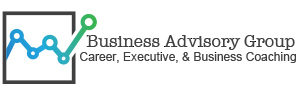 Jim Stumpfjim@businessadvisorygroup.net631 298-7918